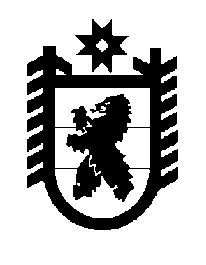 Российская Федерация Республика Карелия    ПРАВИТЕЛЬСТВО РЕСПУБЛИКИ КАРЕЛИЯПОСТАНОВЛЕНИЕот 20 июня 2016 года № 217-Пг. Петрозаводск О внесении изменения в постановление Правительства Республики Карелия от 6 ноября 2014 года № 333-ППравительство Республики Карелия постановляет:Внести в постановление Правительства Республики Карелия от 6 ноября 2014 года № 333-П «Об утверждении Порядка распределения средств добровольных пожертвований юридических и физических лиц, поступивших на оказание помощи гражданам Украины, вынуждено покинувшим территорию Украины и находящимся на территории Республики Карелия» (Собрание законодательства Республики Карелия, 2014, № 11, ст. 2021; 2015, № 9, ст. 1749; Официальный интернет-портал правовой информации (www.pravo.gov.ru), 11 декабря 2015 года № 1000201512110010) следующие изменения:1) наименование изложить в следующей редакции:«Об утверждении Порядка распределения средств добровольных пожертвований, поступивших от юридических и физических лиц на оказание помощи гражданам Украины и лицам без гражданства, постоянно проживавшим на территориях отдельных населенных пунктов и в иных местах проживания в Донецкой и Луганской областях Украины, прибывшим на территорию Российской Федерации в экстренном массовом порядке 
до 1 января 2016 года и проживающим на территории Республики Карелия»;2) абзац второй изложить в следующей редакции:«Утвердить прилагаемый Порядок распределения средств добровольных пожертвований, поступивших от юридических и физических лиц на оказание помощи гражданам Украины и лицам без гражданства, постоянно проживавшим на территориях отдельных населенных пунктов и в иных местах проживания в Донецкой и Луганской областях Украины, прибывшим на территорию Российской Федерации в экстренном массовом порядке 
до 1 января 2016 года и проживающим на территории Республики Карелия.»;3) Порядок распределения средств добровольных пожертвований юридических и физических лиц, поступивших на оказание помощи гражданам Украины, вынуждено покинувшим территорию Украины и находящимся на территории Республики Карелия, утвержденный указанным постановлением, изложить в следующей редакции:«Утвержден постановлениемПравительства Республики Карелияот 6 ноября 2014 года № 333-ППорядокраспределения средств добровольных пожертвований, поступивших 
от юридических и физических лиц на оказание помощи гражданам Украины и лицам без гражданства, постоянно проживавшим на территориях отдельных населенных пунктов и в иных местах проживания в Донецкой 
и Луганской областях Украины, прибывшим на территорию Российской Федерации в экстренном массовом порядке до 1 января 2016 года 
и проживающим на территории Республики Карелия1. Настоящий Порядок определяет правила распределения средств добровольных пожертвований, поступивших от юридических и физических лиц на оказание помощи гражданам Украины и лицам без гражданства, постоянно проживавшим на территориях отдельных населенных пунктов и в иных местах проживания в Донецкой и Луганской областях Украины, прибывшим на территорию Российской Федерации в экстренном массовом порядке до 1 января 2016 года и находящимся на территории Республики Карелия (далее – Порядок, граждане Украины), на счет, открытый государственному казенному учреждению социальной защиты Республики Карелия «Центр социальной работы г. Петрозаводска» (далее – Центр) в Управлении Федерального казначейства по Республике Карелия, по следующим реквизитам:УФК по Республике Карелия (ГКУСЗ «Центр социальной работы                г. Петрозаводска»)л/с 05062000440ИНН 1001044500КПП 100101001р/с 40302810000002000002отделение – НБ Республика КарелияБИК 048602001.2. Средства добровольных пожертвований юридических и физических лиц, поступившие на счет, указанный в пункте 1 настоящего Порядка, предоставляются гражданам Украины в виде единовременной или ежемесячной материальной помощи:с целью оформления документов, подтверждающих отсутствие заболевания наркоманией и инфекционных заболеваний, которые представляют опасность для окружающих, и предусмотренных перечнем, утвержденным приказом Министерства здравоохранения Российской Федерации от 29 июня  № 384н, а также сертификата об отсутствии  заболевания, вызываемого вирусом иммунодефицита человека 
(ВИЧ-инфекции), для получения разрешения на временное проживание –единовременно в размере 5000 рублей;на оплату проездных билетов и питания в пути следования от города Петрозаводска Республики Карелия до места жительства на территории Украины – единовременно в размере 8000 рублей;до назначения страховой пенсии по старости или социальной пенсии в соответствии с пенсионным законодательством – ежемесячно по 1506 руб. 
80 коп., но не более чем в течение 12 (двенадцати) месяцев.3. Единовременная или ежемесячная материальная помощь, предоставляется на основании письменного заявления гражданина Украины по форме согласно приложению к Порядку.4. Решение о предоставлении единовременной или ежемесячной материальной помощи гражданину Украины принимает начальник Центра в течение 5 рабочих дней со дня поступления заявления.5. Выплата единовременной материальной помощи и первая выплата ежемесячной материальной помощи гражданам Украины осуществляется Центром в течение 7 рабочих дней со дня поступления заявления, но не позднее 8 июля 2016 года.           Глава Республики  Карелия                       			      	        А.П. ХудилайненПриложение к Порядку                                                   Государственное казенное                                               учреждение социальной защиты                                                         Республики Карелия                                                   «Центр социальной работы г. Петрозаводска»                         от _______________________________________________ (фамилия, имя, отчество)                        _______________________________________________                            (дата и место рождения заявителя, адрес места пребывания, телефон)       _______________________________________________                        _______________________________________________                          (реквизиты документа, удостоверяющего личность)ЗАЯВЛЕНИЕПрошу предоставить  мне  единовременную (ежемесячную) материальную  помощь  (нужное подчеркнуть) за  счет средств   добровольных   пожертвований   юридических   и  физических   лиц, поступивших на оказание помощи  гражданам  Украины и лицам без гражданства, постоянно проживавшим на территориях отдельных населенных пунктов и в иных местах проживания в Донецкой 
и Луганской областях Украины, прибывшим на территорию Российской Федерации в экстренном массовом порядке до 1 января 2016 года и находящимся на территории Республики Карелия, для __________________________________________________________________ ____________________________________________________________________________________________________________________________________.(указать цель получения материальной помощи)Единовременную (ежемесячную) материальную помощь  (нужное подчеркнуть) прошу выплатить наличными  денежными  средствами в  государственном  казенном учреждении социальной защиты  Республики  Карелия «Центр  социальной работы  г. Петрозаводска».Дата ____________________ Подпись гражданина _____________________».